Delete as appropriateOR Reviewed April 2017Next review April 2018Education, Health & Care PlanEducation, Health & Care PlanEducation, Health & Care PlanEducation, Health & Care PlanEducation, Health & Care PlanEducation, Health & Care PlanEducation, Health & Care PlanDate of draft EHC Plan:Date of draft EHC Plan:Date of final EHC Plan:Signed by a duly authorised officer of South Gloucestershire Local Authority:Signed by a duly authorised officer of South Gloucestershire Local Authority:DateIdentifying DetailsIdentifying DetailsIdentifying DetailsIdentifying DetailsIdentifying DetailsIdentifying DetailsIdentifying DetailsGiven names:Family name:Ethnicity:Gender:Date of Birth:Student ID Number:Address:Contact phone number(s):Child/Young Person’s first language:Parent / Carer’s first language:Parent / Carer’s name:Parent/Carer’s address if different from above:Is child in receipt of Pupil Premium:Primary / Secondary Need: / NHS Number:Is this child or young person a Child in Care?Name and contact details of the Social WorkerSection A                                      About MePhoto or picture This is how I communicate:What is important to me:My Aspirations and goals:What people like and admire about me:How I learn best:What I can do to help myself:What helps me:What doesn’t help me:Section A                                 Family’s ViewsOur hopes for our child now and into the futureHow we support our child (what we think is important to and for our child)What is working for us?What isn’t working well?Section B                       My Special Educational NeedsInclude a pen portrait of the pupil’s needsXXX has special educational needs in the following areas:Communication and interactionStrengths:Summary of Needs:XXX’s communication and interaction needs can be summarised asCognition and learningStrengths:Summary of Needs:XXX’s cognition and learning needs can be summarised asSocial, emotional and mental healthStrengths:Summary of Needs:XXX’s social, emotional and mental health needs can be summarised asSensory and/or physical needsStrengths:Summary of Needs:XXX’s sensory / physical needs can be summarised asSelf-care and independence (including preparation for adulthood)Strengths:Summary of Needs:XXX’s self-care and independence needs can be summarised asSection C                              My Health Needs Section D                    My Social Care Needs “Key” to Outcomes and Provision sections below“Key” to Outcomes and Provision sections belowSections E, F, G, H1 and H2 Sections E, F, G, H1 and H2 EThe outcomes sought for the child or the young personFThe special educational provision required by the child or the young personGAny health provision H1Any social care provision which must be made for a young person under 18 resulting from section 2 of the Chronically Sick and Disabled Person’s Act 1970H2Any other social care provision reasonably required by the learning difficulties or disabilities which result in the child or young person having SENSection E                   (E) Outcome(s) sought for the child or young person, by the end of the current Key Stage or phase of education, which relate to any  needs summarised in Section B: Action Plan to achieve outcomePlease see XXX’s Setting Support Plan / Individual Education Plan for details of short term actions drawn up by school staff with support from appropriate professionals(E) Outcome(s) sought for the child or young person, by the end of the current Key Stage or phase of education, which relate to any  needs summarised in Section B: Action Plan to achieve outcomePlease see XXX’s Setting Support Plan / Individual Education Plan for details of short term actions drawn up by school staff with support from appropriate professionals(E) Outcome(s) sought for the child or young person, by the end of the current Key Stage or phase of education, which relate to any  needs summarised in Section B: Action Plan to achieve outcomePlease see XXX’s Setting Support Plan / Individual Education Plan for details of short term actions drawn up by school staff with support from appropriate professionalsThe provision to meet these outcomes(F) Education Provision(F) Education Provision(G) Health Provision(G) Health Provision(H1) Social Care provision (H1) Social Care provision (H2) any other Social Care provision(H2) any other Social Care provisionSection E                          (E) Outcome(s) sought for the child or young person, by the end of the current Key Stage or phase of education, which relate to any  needs summarised in Section B: Action Plan to achieve outcomePlease see XXX’s Setting Support Plan / Individual Education Plan for details of short term actions drawn up by school staff with support from appropriate professionals(E) Outcome(s) sought for the child or young person, by the end of the current Key Stage or phase of education, which relate to any  needs summarised in Section B: Action Plan to achieve outcomePlease see XXX’s Setting Support Plan / Individual Education Plan for details of short term actions drawn up by school staff with support from appropriate professionals(E) Outcome(s) sought for the child or young person, by the end of the current Key Stage or phase of education, which relate to any  needs summarised in Section B: Action Plan to achieve outcomePlease see XXX’s Setting Support Plan / Individual Education Plan for details of short term actions drawn up by school staff with support from appropriate professionalsThe provision to meet these outcomes(F) Education Provision(F) Education Provision(G) Health Provision(G) Health Provision(H1) Social Care provision (H1) Social Care provision (H2) any other Social Care provision(H2) any other Social Care provisionSection E(E) Outcome(s) sought for the child or young person, by the end of the current Key Stage or phase of education, which relate to any  needs summarised in Section B: Action Plan to achieve outcomePlease see XXX’s Setting Support Plan / Individual Education Plan for details of short term actions drawn up by school staff with support from appropriate professionals(E) Outcome(s) sought for the child or young person, by the end of the current Key Stage or phase of education, which relate to any  needs summarised in Section B: Action Plan to achieve outcomePlease see XXX’s Setting Support Plan / Individual Education Plan for details of short term actions drawn up by school staff with support from appropriate professionals(E) Outcome(s) sought for the child or young person, by the end of the current Key Stage or phase of education, which relate to any  needs summarised in Section B: Action Plan to achieve outcomePlease see XXX’s Setting Support Plan / Individual Education Plan for details of short term actions drawn up by school staff with support from appropriate professionalsThe provision to meet these outcomes(F) Education Provision(F) Education Provision(G) Health Provision(G) Health Provision(H1) Social Care provision (H1) Social Care provision (H2) any other Social Care provision(H2) any other Social Care provisionSection E  (E) Outcome(s) sought for the child or young person, by the end of the current Key Stage or phase of education, which relate to any  needs summarised in Section B: Action Plan to achieve outcomePlease see XXX’s Setting Support Plan / Individual Education Plan for details of short term actions drawn up by school staff with support from appropriate professionals(E) Outcome(s) sought for the child or young person, by the end of the current Key Stage or phase of education, which relate to any  needs summarised in Section B: Action Plan to achieve outcomePlease see XXX’s Setting Support Plan / Individual Education Plan for details of short term actions drawn up by school staff with support from appropriate professionals(E) Outcome(s) sought for the child or young person, by the end of the current Key Stage or phase of education, which relate to any  needs summarised in Section B: Action Plan to achieve outcomePlease see XXX’s Setting Support Plan / Individual Education Plan for details of short term actions drawn up by school staff with support from appropriate professionalsThe provision to meet these outcomes(F) Education Provision(F) Education Provision(G) Health Provision(G) Health Provision(H1) Social Care provision (H1) Social Care provision (H2) any other Social Care provision(H2) any other Social Care provisionSection E  (E) Outcome(s) sought for the child or young person, by the end of the current Key Stage or phase of education, which relate to any  needs summarised in Section B: Action Plan to achieve outcomePlease see XXX’s Setting Support Plan / Individual Education Plan for details of short term actions drawn up by school staff with support from appropriate professionals(E) Outcome(s) sought for the child or young person, by the end of the current Key Stage or phase of education, which relate to any  needs summarised in Section B: Action Plan to achieve outcomePlease see XXX’s Setting Support Plan / Individual Education Plan for details of short term actions drawn up by school staff with support from appropriate professionals(E) Outcome(s) sought for the child or young person, by the end of the current Key Stage or phase of education, which relate to any  needs summarised in Section B: Action Plan to achieve outcomePlease see XXX’s Setting Support Plan / Individual Education Plan for details of short term actions drawn up by school staff with support from appropriate professionalsThe provision to meet these outcomes(F) Education Provision(F) Education Provision(G) Health Provision(G) Health Provision(H1) Social Care provision (H1) Social Care provision (H2) any other Social Care provision(H2) any other Social Care provisionArrangements for Review and MonitoringArrangements for Review and MonitoringHow will this plan be reviewed?Name’s EHCP must be reviewed every 12 months, as a minimum. The review will focus on name and will look at the progress towards achieving the outcomes specified in his/her EHC Plan. The review must consider whether the outcomes suggested for name remain appropriate. Where outcomes are met, new ones can be set as appropriate. The plan must continue to contain outcomes which should enable the young person to complete their education and training successfully and so move on to the next stage of their lives, including employment or higher education and independent living. The plan must be reviewed in line with statutory guidelines and should put the young person and their families at the centre of the process. Name, name’s parents and any professionals involved (including the LA) should be invited to the annual review.Reviews will be held at the educational provision, and will be led by a relevant person within the setting. The educational setting must seek relevant, up to date, advice and information about name before his/her review. Arrangements for setting and reviewing shorter term goalsAgencies (including schools) will maintain a plan (e.g. Individual Support Plan), that sits alongside this EHCP which allows for shorter term targets to be set and which can be reviewed regularly to ensure the child/young person is on track to achieve the outcomes specified above.  Identified Lead responsible for reviewing this plan and contact details. SENCo at school or college attendedName:Contact Details:Section F continuedIn order to support the Outcomes identified above the following educational provision has been agreed:Section I                                    Education Placement To be included in final EHCPSection I                                    Education Placement To be included in final EHCPSection I                                    Education Placement To be included in final EHCPSection I                                    Education Placement To be included in final EHCPName of setting:Type of setting:Section J                                         Personal Budget(Monetary resources attached to the EHC Plan)No personal budget requestedSection J                                             Personal Budget(Monetary resources attached to the EHC Plan)Section J                                             Personal Budget(Monetary resources attached to the EHC Plan)Section J                                             Personal Budget(Monetary resources attached to the EHC Plan)Section J                                             Personal Budget(Monetary resources attached to the EHC Plan)Section J                                             Personal Budget(Monetary resources attached to the EHC Plan)Section J                                             Personal Budget(Monetary resources attached to the EHC Plan)Section J                                             Personal Budget(Monetary resources attached to the EHC Plan)Section J                                             Personal Budget(Monetary resources attached to the EHC Plan)Cost of supportIndicative BudgetHow the budget will be managed:How the budget will be managed:How the budget will be managed:How the budget will be managed:How the budget will be managed:Total Annual costCost of supportIndicative BudgetParent carers (direct payment)Education providerHealth3rd party providerLocal AuthorityTotal Annual costEducation (element 2 held by school/college)Education (element 3 allocated by Local Authority)Health (continuing care)Care (Disabled Children and Young People Service funding)Total Section K                              Advice and Information Advice and information gathered during EHC needs assessmentSection K                              Advice and Information Advice and information gathered during EHC needs assessmentSection K                              Advice and Information Advice and information gathered during EHC needs assessmentType of Advice and ProviderCompleted by (name and role):Date of completion:Appendix A – Parental ContributionA1: Family Contribution towards the EHCP assessment Name - StudentName - ParentEHCP meeting held Appendix B – Educational AdviceB 1: EHCP meeting held Appendix C – Health AdviceC1:Appendix D – Psychological Advice D1: Appendix E – Advice from Social CareE1:Appendix F – Advice from OthersF1 : 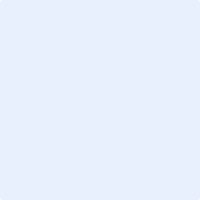 